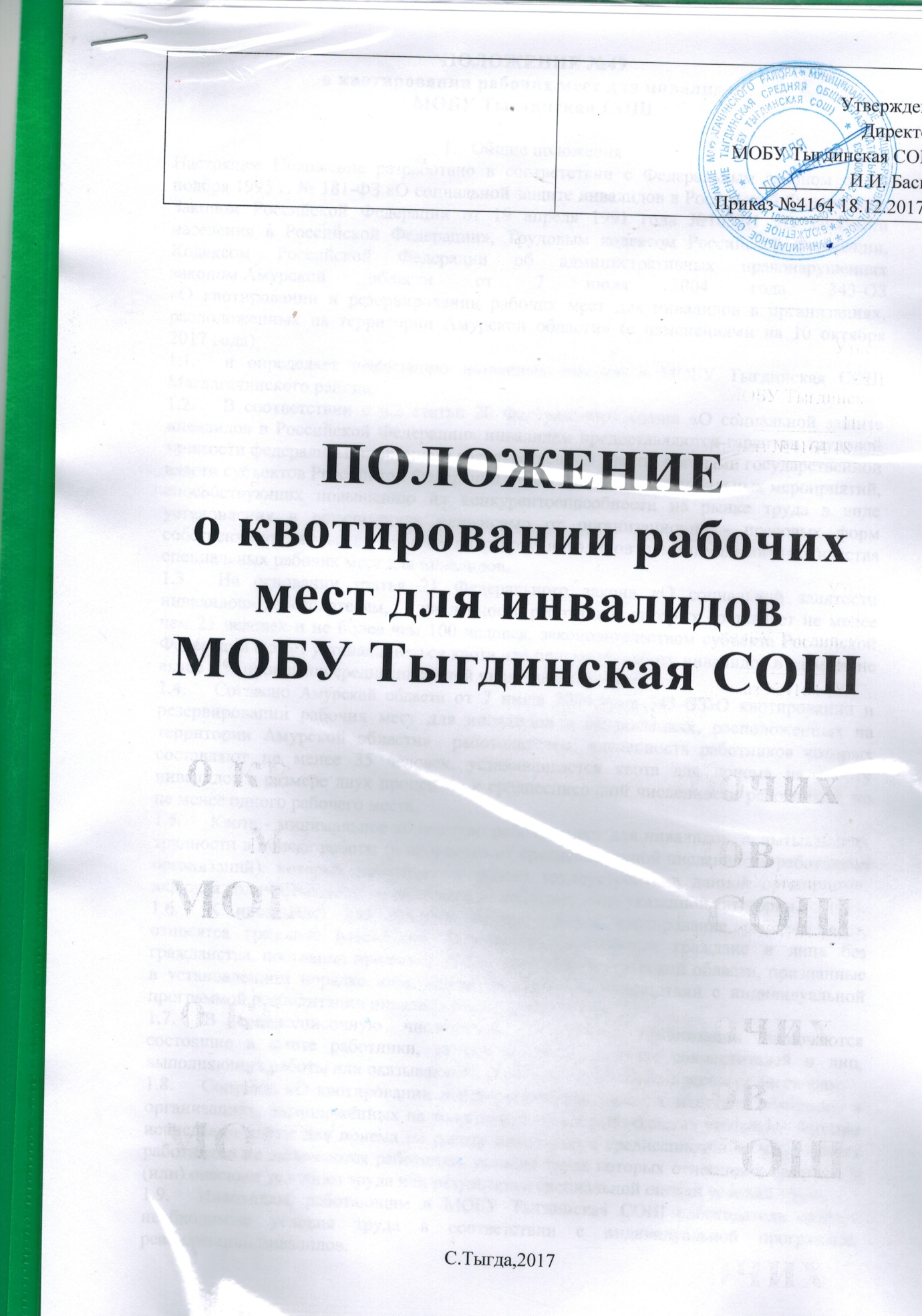 ПОЛОЖЕНИЕ №49о квотировании рабочих мест для инвалидовМОБУ Тыгдинская СОШОбщие положенияНастоящее Положение разработано в соответствии с Федеральным законом от 24 ноября 1995 г. № 181-ФЗ «О социальной защите инвалидов в Российской Федерации», Законом Российской Федерации от 19 апреля 1991 года №1032-1 «О занятости населения в Российской Федерации», Трудовым кодексом Российской Федерации, Кодексом Российской Федерации об административных правонарушениях  законом Амурской области от 7 июля 2004 года 343-ОЗ
«О квотировании и резервировании рабочих мест для инвалидов в организациях, расположенных на территории Амурской области» (с изменениями на 10 октября 2017 года)и определяет реализацию названных законов в МОБУ Тыгдинская СОШ Магдагачинского района.В соответствии с ч.2 статьи 20 Федерального закона «О социальной защите инвалидов в Российской Федерации» инвалидам предоставляются гарантии трудовой занятости федеральными органами государственной власти, органами государственной власти субъектов Российской Федерации путем проведения специальных мероприятий, способствующих повышению их конкурентоспособности на рынке труда в виде установления в организациях независимо от организационно - правовых форм собственности квоты для приема на работу инвалидов и минимального количества специальных рабочих мест для инвалидов.На основании статья 21 Федерального закона «О социальной занятости инвалидов» работодателем,    численность работников которых составляет не менее чем 25 человек и не более чем 100 человек, законодательством субъекта Российской Федерации может устанавливаться квота для приема на работу инвалидов в размере не выше 3 % процентов среднесписочной численности работников.Согласно Амурской области от 7 июля 2004 года 343-ОЗ«О квотировании и резервировании рабочих мест для инвалидов в организациях, расположенных на территории Амурской области»  работодателем, численность работников которых составляют не менее 35 человек, устанавливается квота для приема на работу инвалидов в размере двух процентов к среднесписочной численности работников, но не менее одного рабочего места.Квота - минимальное количество рабочих мест для инвалидов, испытывающих трудности в поиске работы (в процентах от среднесписочной численности работников организаций), которых работодатель обязан трудоустроить в данной организации, включая количество мест, на которых уже работают лица указанной категории.К инвалидам, для которых осуществляется квотирование рабочих мест, относятся граждане российской Федерации, иностранные граждане и лица без гражданства, постоянно проживающие на территории Амурской области, признанные в установленном порядке инвалидами, имеющие в соответствии с индивидуальной программой реабилитации инвалида рекомендации к труду.В среднесписочную численность работников организации включаются состоящие в штате работники, за исключением внешних совместителей и лиц, выполняющих работы или оказывающих услуги по гражданско-правовым договорам.Согласно «О квотировании и резервировании рабочих мест для инвалидов в организациях, расположенных на территории Амурской области» указывает, что при исчислении квоты для приема на работу инвалидов в среднесписочную численность работников не включаются работники, условия труда которых отнесены к вредным и (или) опасным условиям труда или результатам специальной оценки условий труда.Инвалидам, работающим в МОБУ Тыгдинская СОШ работодатель создает необходимые условия труда в соответствии с индивидуальной программой реабилитации инвалидов.Количество и перечень рабочих мест для трудоустройства инвалидов, выделенные в счет установленной квоты, утверждаются приказом директора МОБУ Тыгдинская СОШУсловия и порядок квотирования рабочих местОтветственным за надлежащее исполнение настоящего Положения является секретарь  школы  МОБУ Тыгдинская СОШ, который:После получения уведомления от Центра занятости населения об установлении квоты для создания (выделения) рабочих мест для инвалидов в течение месяца, а затем ежемесячно, направляет в соответствующий центр информацию о зарезервированных вакантных рабочих местах для трудоустройства инвалидов в счет квоты.Осуществляет учет трудоустраивающихся в пределах установленной квоты инвалидов.Ежемесячно, но не позднее 5 числа каждого месяца, предоставляет информацию в Центр занятости населения по выполнению установленной квоты.Направляет в Центр занятости населения информацию о приеме на работу инвалидов на квотируемые рабочие места в трехдневный срок после заключения трудового договора с инвалидом.На рабочие места, выделенные в счет установленной квоты, трудоустраиваются инвалиды независимо от категории заболевания и группы инвалидности при наличии у них индивидуальной программы реабилитации и рекомендаций к труду. Не допускается установление в коллективных или индивидуальных трудовых договорах условий труда инвалидов (оплата труда, режим рабочего времени и времени отдыха, продолжительность ежегодного и дополнительного оплачиваемых отпусков и другие), ухудшающих положение инвалидов по сравнению с другими работниками.Для инвалидов 1 и II групп устанавливается сокращенная продолжительность рабочего времени не более 35 часов в неделю с сохранением полной оплаты труда.Привлечение инвалидов к сверхурочным работам, работе в выходные дни и ночное время допускается только с их согласия и при условии, если такие работы не запрещены им по состоянию здоровья.Инвалидам предоставляется ежегодный отпуск не менее 30 календарных дней.Трудоустройство инвалидов в счет установленной квоты осуществляется как по направлению Центра занятости населения (направление установленного образца с пометкой «в счет установленной квоты»), так и самостоятельно.МОБУ Тыгдинская СОШ имеет право запрашивать и получать от Центра занятости населения и других организаций информацию, необходимую при осуществлении мероприятий по квотированию рабочих мест для приема на работу инвалидов.В целях реализации данного права ответственный специалист направляет соответствующие запросы в Центр занятости населения и иные организации.Заключительные положенияКвота считается выполненной, если на все зарезервированные (выделенные или созданные) в счет установленной квоты рабочие места инвалиды трудоустроены в соответствии с трудовым законодательством либо сохранены рабочие места для работающих инвалидов.За непредставление или несвоевременное предоставление информации, отказ в приеме на работу инвалида в пределах установленной квоты секретарь школы МОБУ Тыгдинская СОШ несет административную ответственность в соответствии с действующим законодательством Российской Федерации.